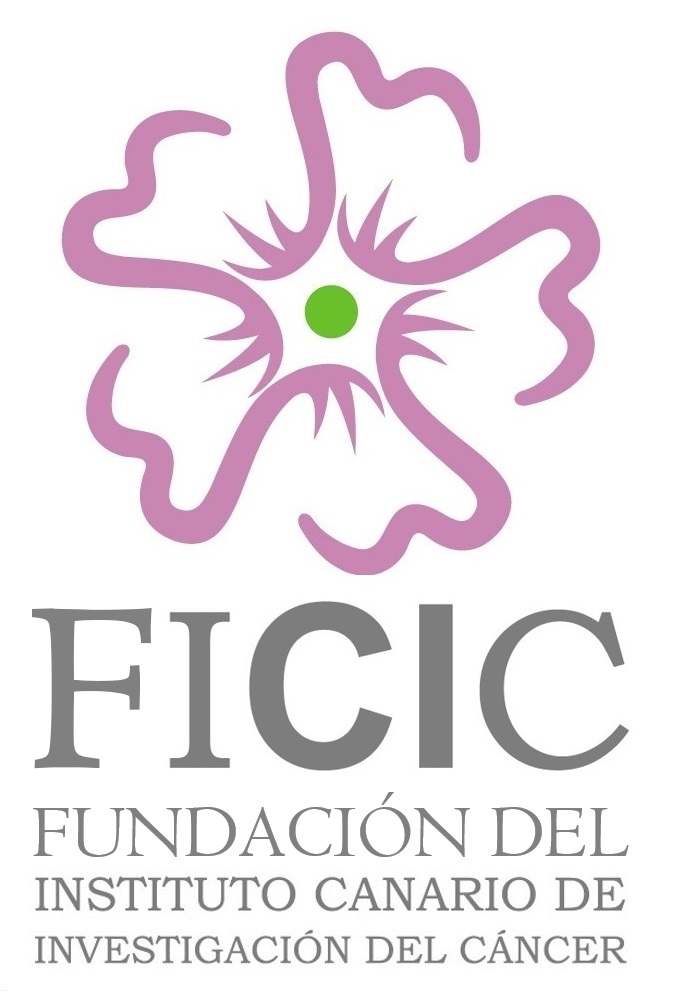 Contrato FICIC_2024_DM1Anexo 3Fundación Canaria delInstituto Canario de Investigación del Cáncer (FICIC)CONVOCATORIA DE CONTRATO DE INVESTIGACIÓN DEL CÁNCER FICIC - 2024 SOLICITUD COMO ASPIRANTENombre y apellidos:Natural de:Dirección postal actual: Nº de teléfono móvil:Dirección de e-mail:Manifiesto mi disposición a participar en el concurso como aspirante a obtener el contrato FICIC_2024_DM1, cuyas bases y baremo conozco y acepto expresamente, y declaro:1.- Que estoy en disposición de incorporarme de inmediato al Proyecto de “Perfil Nutricional de los pacientes de Oncología Radioterápica del HUGCDN” de la Fundación ICIC, y si resultara elegido/a aceptaré las condiciones laborales especificadas en la Convocatoria.2.- Que en cumplimiento de la base nº 5 de la Convocatoria, reúno los siguientes méritos relacionados con mi vinculación previa al ICIC:Fecha y firma. (La firma electrónica  es válida a todos los efectos)Adjunto CV según modelo FECYT.